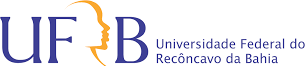 PRÓ-REITORIA DE GRADUAÇÃOCoordenadoria de Políticas e Planejamento da Graduação Núcleo de Gestão de Programas e ProjetosPROGRAMA DE MOBILIDADE ACADÊMICA PRESENCIAL NA UFRB FORMULÁRIO DE INSCRIÇÃOLocal: 	, 	de 	de 20 	Assinatura do/a discente	Assinatura e carimbo do/a Coordenador/a do Colegiado do CursoRua Rui Barbosa, 710, Bairro: Centro. CEP: 44380-000E-mail: nuprop@prograd.ufrb.edu.brDADOS PESSOAIS E ACADÊMICOS(a ser preenchido pelo/a discente)DADOS PESSOAIS E ACADÊMICOS(a ser preenchido pelo/a discente)DADOS PESSOAIS E ACADÊMICOS(a ser preenchido pelo/a discente)DADOS PESSOAIS E ACADÊMICOS(a ser preenchido pelo/a discente)DADOS PESSOAIS E ACADÊMICOS(a ser preenchido pelo/a discente)DADOS PESSOAIS E ACADÊMICOS(a ser preenchido pelo/a discente)DADOS PESSOAIS E ACADÊMICOS(a ser preenchido pelo/a discente)DADOS PESSOAIS E ACADÊMICOS(a ser preenchido pelo/a discente)NOME COMPLETONOME COMPLETONOME COMPLETONOME COMPLETONOME COMPLETONOME COMPLETONOME SOCIAL (Se houver)NOME SOCIAL (Se houver)CPFCPFCPFRGRGRGDATA DE NASCIMENTODATA DE NASCIMENTONOME DA MÃENOME DA MÃENOME DA MÃENOME DA MÃENOME DA MÃENOME DA MÃENOME DO PAINOME DO PAIESTADO CIVILNACIONALIDADENACIONALIDADENACIONALIDADENACIONALIDADENACIONALIDADEESTADONATURAL DEENDEREÇOENDEREÇOENDEREÇOENDEREÇOENDEREÇOENDEREÇOENDEREÇOENDEREÇOTELEFONETELEFONECELULARCELULARCELULAREMAILEMAILEMAILINSTITUIÇÃO ORIGEM (NOME e SIGLA)INSTITUIÇÃO ORIGEM (NOME e SIGLA)INSTITUIÇÃO ORIGEM (NOME e SIGLA)INSTITUIÇÃO ORIGEM (NOME e SIGLA)INSTITUIÇÃO ORIGEM (NOME e SIGLA)INSTITUIÇÃO ORIGEM (NOME e SIGLA)INSTITUIÇÃO ORIGEM (NOME e SIGLA)SEMESTRE DE INGRESSOCURSOCURSOCURSOCURSOCURSOCURSOCURSOMATRÍCULADURAÇÃO DA MOBILIDADEDURAÇÃO DA MOBILIDADEDURAÇÃO DA MOBILIDADEDURAÇÃO DA MOBILIDADEDURAÇÃO DA MOBILIDADEDURAÇÃO DA MOBILIDADEDURAÇÃO DA MOBILIDADEESPECIFIQUE O PERÍODO DA MOBILIDADE(	) 01 Semestre(	) 02 Semestres(	) 02 Semestres(	) 02 Semestres(	) Pedido de Prorrogação(	) Pedido de Prorrogação(	) Pedido de ProrrogaçãoDe 	de 202 	a 	de 202 	PLANO DE ESTUDOSPLANO DE ESTUDOSPLANO DE ESTUDOSPLANO DE ESTUDOSPLANO DE ESTUDOSPLANO DE ESTUDOSPLANO DE ESTUDOSATIVIDADE FORMATIVA A CURSAR NA UFRBATIVIDADE FORMATIVA A CURSAR NA UFRBATIVIDADE FORMATIVA A CURSAR NA UFRBATIVIDADE FORMATIVA A CURSAR NA UFRBDISCIPLINA EQUIVALENTE DA INSTITUIÇÃO DE ORIGEMDISCIPLINA EQUIVALENTE DA INSTITUIÇÃO DE ORIGEMDISCIPLINA EQUIVALENTE DA INSTITUIÇÃO DE ORIGEMCÓDIGONOMEPERÍODOCARGAHORÁRIACÓDIGONOMECARGAHORÁRIAAUTORIZAÇÃO INSTITUCIONAL(Reservada à Coordenação do Colegiado do Curso de Graduação)AUTORIZAÇÃO INSTITUCIONAL(Reservada à Coordenação do Colegiado do Curso de Graduação)AUTORIZAÇÃO INSTITUCIONAL(Reservada à Coordenação do Colegiado do Curso de Graduação)AUTORIZAÇÃO INSTITUCIONAL(Reservada à Coordenação do Colegiado do Curso de Graduação)CENTRO/UNIDADE DE ENSINOCENTRO/UNIDADE DE ENSINONOME DO(A) COORDENADOR(A) DO COLEGIADO DO CURSONOME DO(A) COORDENADOR(A) DO COLEGIADO DO CURSOTELEFONEE-MAILE-MAILMOBILIDADE AUTORIZADA?(	) SIM	(	) COM RESTRIÇÕESINDIQUE QUALQUER OBSERVAÇÃO QUANTO AO PEDIDO DO/A DISCENTE:INDIQUE QUALQUER OBSERVAÇÃO QUANTO AO PEDIDO DO/A DISCENTE:INDIQUE QUALQUER OBSERVAÇÃO QUANTO AO PEDIDO DO/A DISCENTE:INDIQUE QUALQUER OBSERVAÇÃO QUANTO AO PEDIDO DO/A DISCENTE: